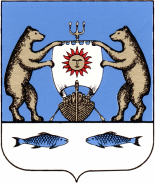 Российская ФедерацияНовгородская область Новгородский районАдминистрация Савинского сельского поселенияПОСТАНОВЛЕНИЕОт 01.12.2017  №978д.СавиноОб изъятии из оперативного управления муниципального автономногоучреждения  «Божонский СДК»  недвижимого имуществаВ соответствии с Гражданским кодексом Российской Федерации, постановлением администрации Савинского сельского поселения от 27.10.2015 года  № 327 «Об утверждении порядка создания, реорганизации, изменении типа и ликвидации муниципальных учреждений, а также утверждения уставов муниципальных учреждений и внесения в них изменений», проведенным опросом граждан Савинского сельского поселения, Уставом Савинского сельского поселения, Администрация Савинского сельского поселенияПОСТАНОВЛЯЕТ:1. Изъять из оперативного управления МАУ «Божонский сельский Дом культуры» недвижимое имущество, согласно приложения 1.2. Передать имущество, указанное в пункте 1 настоящего постановления, в муниципальную собственность Муниципального образования Савинское сельское поселение.3. Передачу имущества оформить передаточным актом.4. Заместителю Главы Администрации Прокофьевой В.В. внести соответствующие изменения в Реестр муниципального имущества.Глава сельского поселения                                              А.В.СысоевПриложение №1 к Постановлению Администрации Савинского сельского поселения от 01.12.2017 года №978Переченьнедвижимого имущества, передаваемого в муниципальную собственность Савинского сельского поселения из оперативного управления МАУ «Божонский сельский Дом культуры»Наименование  недвижимого имуществаАдресПлощадьБалансовая стоимость, руб.Остаточная стоимость, руб.Здание центра досугаНовгородская область, Новгородский район, д.Мытно, ул.Евстигнеева, д.8200 кв.м439680